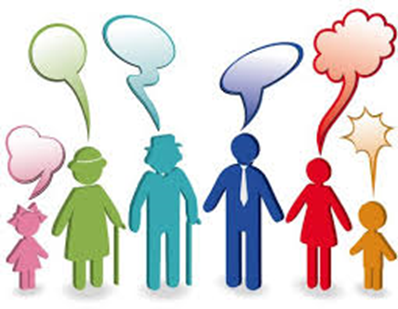 Ваше мнение очень важно для нас и будет учтено в дальнейшей работе организации!353684, Краснодарский край,Ейский район, г. Ейск,ул. Карла Либкнехта, д. 265а,  тел. 8(86132)3-84-51o.chernaia@mtsr.krasnodar.ruсайт: http://eyskiy-srcn.ru/Министерство труда  и социального развития Краснодарского краяГосударственное казенное учреждение социального обслуживания Краснодарского края «Ейский социально-реабилитационный центр для несовершеннолетних»Независимая оценка качества предоставления социальных услуг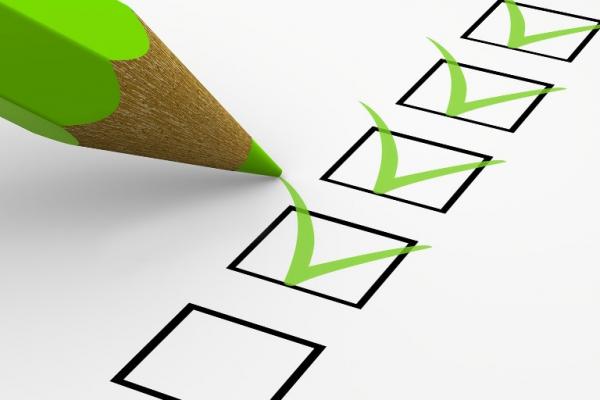 г. Ейск2020Получатели социальных услуг могут внести свой вклад в независимую оценку качества работы организации социального обслуживания, заполнив анкету по удовлетворенности качеством предоставления услуг. Анкета размещена как на сайте наименование организации, так и на сайте министерства труда и социального развития Краснодарского края. 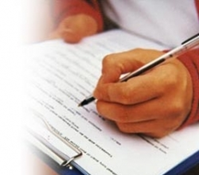 Чтобы оставить свой отзыв воспользуйтесь пошаговой инструкцией:шаг 1. При заполнении анкеты на сайте организации:зайдите на официальный сайт наименование организации в раздел «Опрос получателей социальных услуг»;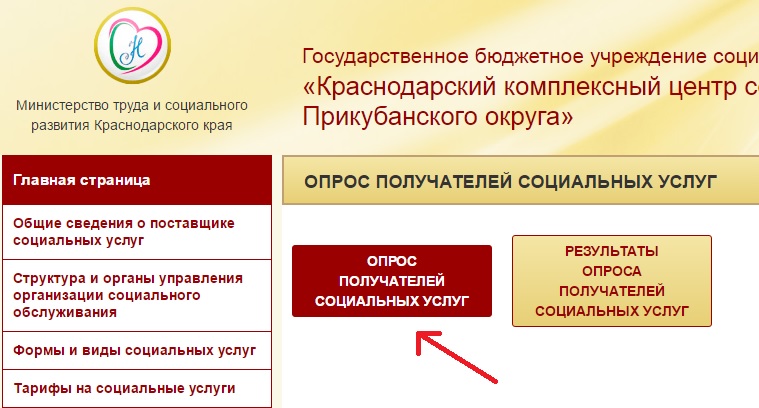 в разделе «Форма обратной связи» задайте вопросы, оставьте отзыв о работе организации.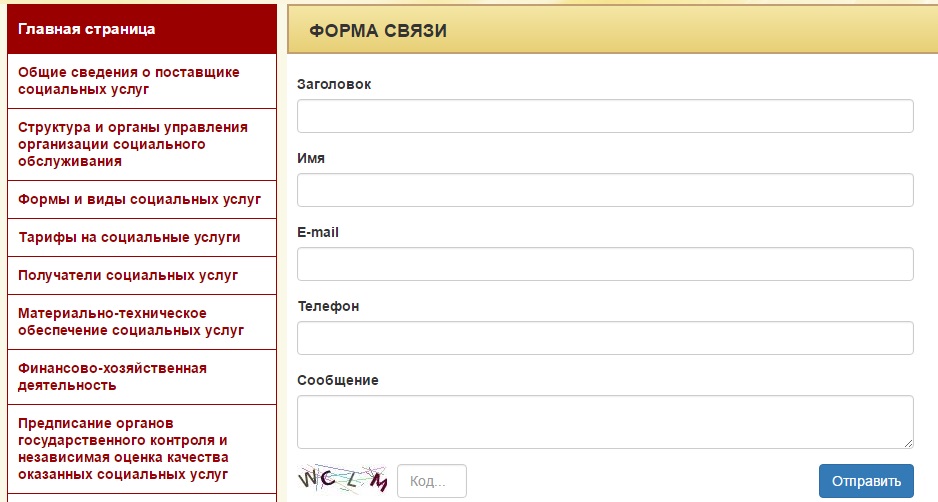 шаг 2. Проголосуйте на сайте министерства труда и социального развития Краснодарского края:зайдите на официальный сайт www.sznkuban.ru в раздел «Независимая оценка качества работы учреждений»;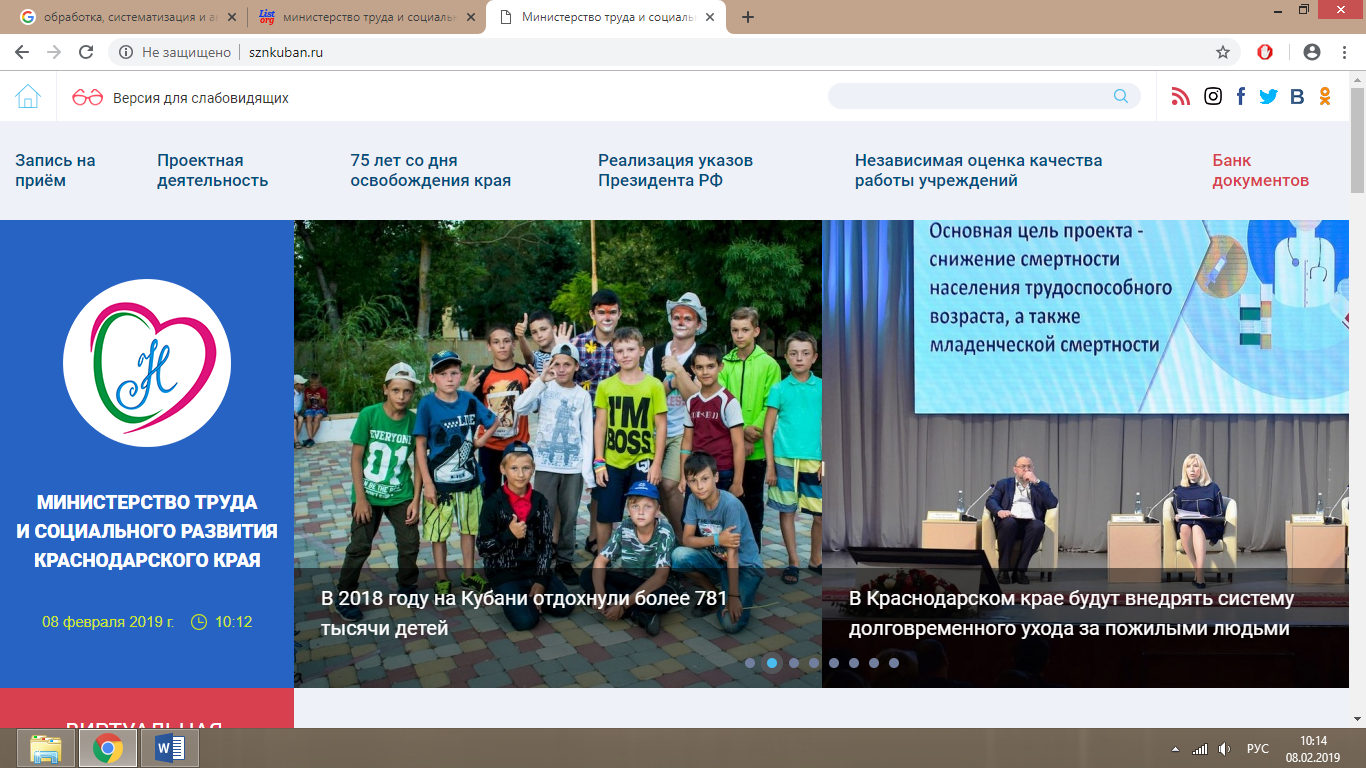 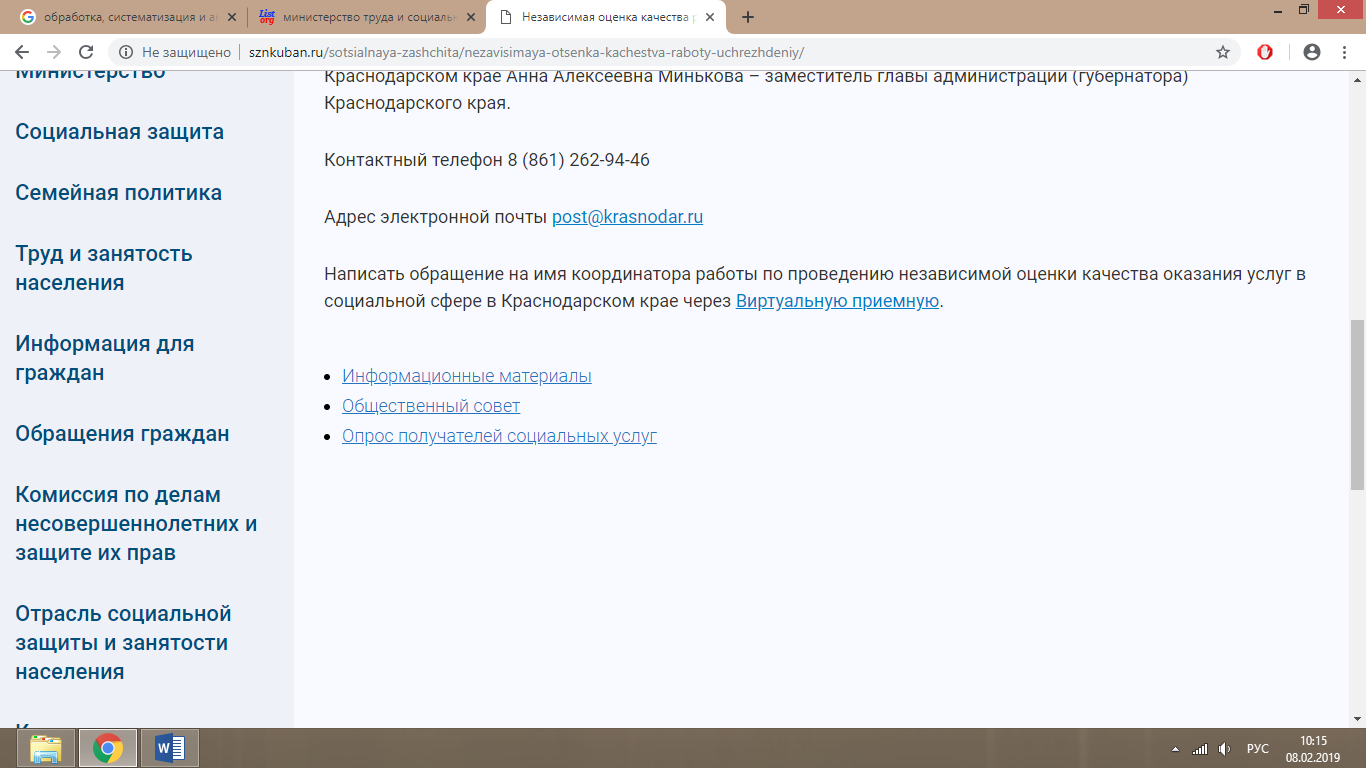 шаг 3. Оставьте отзыв на сайте www.bus.gov.ru о деятельности организации:на сайте www.bus.gov.ru в строке поиска наберите «наименование организации», откройте страницу необходимого учреждения, далее «Отзыв о работе» (ссылка располагается в нижней части страницы). Нажмите кнопку «Оставить отзыв» и заполните форму;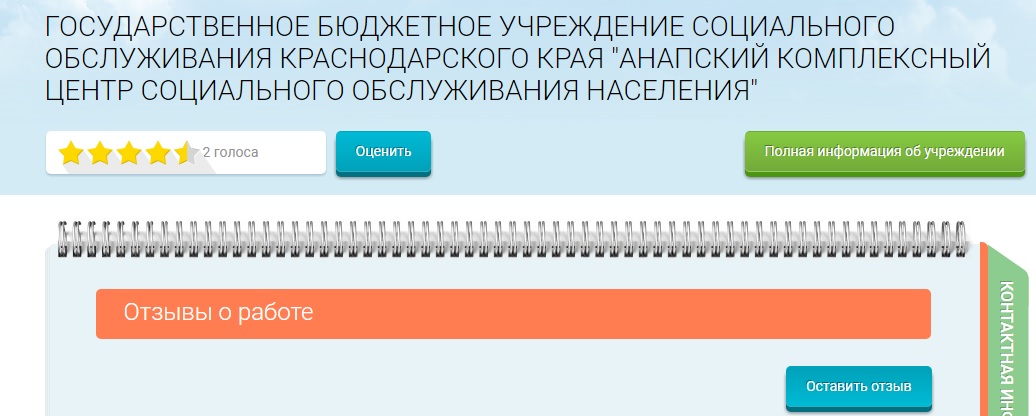 дайте оценку качества полученных услуг, нажав кнопку «Оценить» (находится рядом со звёздочкой) и в появившемся окне выставите свою оценку по представленным позициям по шкале от 1 до 5 баллов.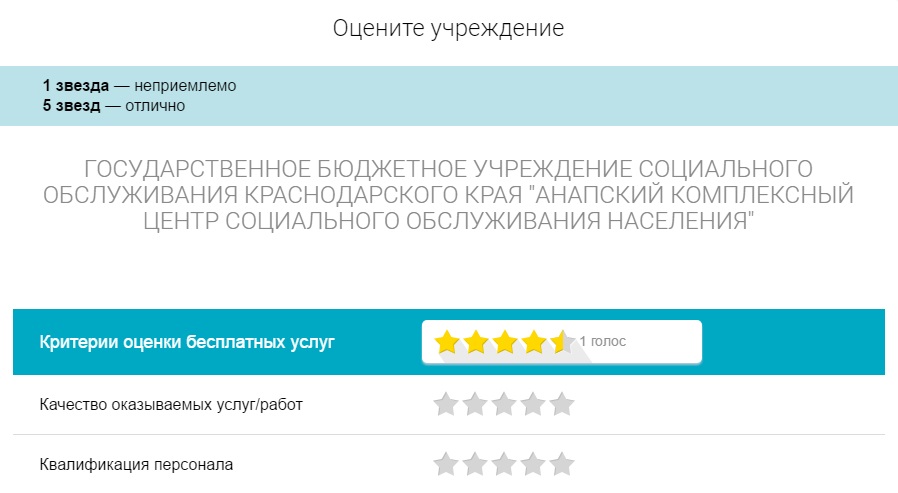 шаг 4. Непосредственно в наименование организации получатели социальных услуг могут заполнить анкету в письменном виде, запросив ее у сотрудников организации.